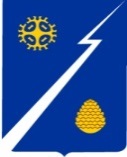 Ханты-Мансийский автономный округ – Югра (Тюменская область) Нижневартовский районАдминистрациягородского  поселения ИзлучинскПОСТАНОВЛЕНИЕот 26.05.2022                                                                                                        № 226пгт. ИзлучинскОб утверждении Порядка ведения муниципальной долговой книги городского поселения Излучинск            В соответствии со статьей 121 Бюджетного кодекса Российской Федерации:1.  Утвердить Порядок ведения муниципальной долговой книги городского поселения Излучинск согласно приложению к настоящему постановлению.2. Отделу организации деятельности администрации поселения            (И.А. Колпикова) обнародовать (опубликовать) постановление путем его размещения на официальном сайте органов местного самоуправления поселения.3. Постановление вступает в силу после его официального обнародования (опубликования).4. Контроль за выполнением постановления возложить на начальника управления по экономике и финансам администрации поселения Т.Н. Попову.Глава администрации поселения	                                                   В.А. Берновик                                                                                  Приложение к постановлению                                                                                  администрации поселения           от 26.05.2022  № 226ПОРЯДОКведения муниципальной долговой книги городского поселения ИзлучинскI. Общие положения            1.1. Порядок ведения муниципальной долговой книги городского поселения Излучинск (далее – Порядок) разработан с целью определения процедуры ведения муниципальной долговой книги городского поселения Излучинск (далее – долговая книга), состава долговой книги, определения порядка и сроков регистрации долговых обязательств, внесения информации              в долговую книгу, порядка формирования и хранения, а также порядка предоставления информации о состоянии муниципального долга, отраженной                    в долговой книге.             1.2. В муниципальной долговой книге подлежит отражению обязательная информация, предусмотренная Бюджетным кодексом Российской Федерации, а также дополнительная информация, предусмотренная настоящим Порядком.            1.3. Информация, содержащаяся в долговой книге, является конфиденциальной.            1.4. Сведения долговой книги используются для ведения регистров бюджетного учета.            1.5. Ведение долговой книги осуществляет управление по экономике                 и финансам администрации поселения (далее – Управление).            1.6. Долговая книга формируется за период с 1 января по 31 декабря текущего календарного года.            1.7. Долговая книга ведется в разрезе муниципального внутреннего долга городского поселения Излучинск по форме согласно приложению                   1 к настоящему Порядку.            1.8. В долговую книгу по муниципальному внутреннему долгу вносятся сведения о долговых обязательствах муниципального образования городское поселение Излучинск по видам обязательств:            бюджетные кредиты, привлеченные в валюте Российской Федерации              в бюджет городского поселения Излучинск от других бюджетов бюджетной системы Российской Федерации;            кредиты, привлеченные поселением от кредитных организаций в валюте Российской Федерации;            гарантии городского поселения Излучинск, выраженные в валюте Российской Федерации (муниципальные гарантии).II. Состав долговой книги            2.1. Долговые обязательства заносятся в долговую книгу по разделам:            2.1.1. Раздел 1. Бюджетные кредиты, привлеченные в валюте Российской Федерации в бюджет городского поселения Излучинск от других бюджетов бюджетной системы Российской Федерации.            2.1.2. Раздел 2. Кредиты, привлеченные городским поселением Излучинск от кредитных организаций в валюте Российской Федерации.            2.1.3. Раздел 3. Гарантии городского поселения Излучинск, выраженные в валюте Российской Федерации (муниципальные гарантии).            2.2. В долговую книгу по каждому долговому обязательству вносится следующая информация:            дата регистрации в долговой книге;            наименование долгового обязательства;            основание возникновения долгового обязательства (реквизиты документа);            наименование кредитора, принципала (в зависимости от вида долгового обязательства);            объем долгового обязательства (по муниципальному контракту, договору, иному основанию возникновения долгового обязательства);            срок погашения (прекращения) долгового обязательства (по муниципальному контракту, договору, иному основанию возникновения долгового обязательства);            дата фактического погашения (прекращения) долгового обязательства;            форма обеспечения исполнения долгового обязательства (реквизиты документа);            процентная ставка по долговому обязательству;            суммарный остаток долгового обязательства по основному долгу                     и процентным платежам на начало отчетного периода;             остаток долгового обязательства на начало отчетного периода, в том числе остаток просроченного долгового обязательства (по основному долгу);            образование долгового обязательства в отчетном периоде                              (по основному долгу);            погашение долгового обязательства в отчетном периоде, в том числе просроченного долгового обязательства (по основному долгу);            остаток долгового обязательства на конец отчетного периода, в том числе просроченного долгового обязательства (по основному долгу);            остаток начисленных и непогашенных процентов на начало отчетного периода, в том числе просроченных (по процентным платежам по долговым обязательствам);            сумма начисленных/погашенных процентов в отчетном периоде                (по процентным платежам по долговым обязательствам);            остаток начисленных и непогашенных процентов на конец отчетного периода, в том числе просроченных (по процентным платежам по долговым обязательствам);            суммарный остаток долгового обязательства по основному долгу                     и процентным платежам на конец отчетного периода, в том числе остаток просроченного долгового обязательства;            информация о наличии или отсутствии права регрессного требования бенефициара к принципалу, если долговое обязательство выражено в виде муниципальных гарантий.III. Порядок и сроки регистрации долговых обязательств,внесения информации в долговую книгу            3.1. Каждое долговое обязательство регистрируется под номером, присвоенным ему в хронологическом порядке в рамках соответствующего раздела долговой книги.            3.2. Информация о долговых обязательствах вносится в долговую книгу в следующие сроки:            3.2.1. По вновь возникающим долговым обязательствам в срок,                          не превышающий пяти рабочих дней со дня возникновения соответствующего обязательства.            3.2.2. По действующим долговым обязательствам:            в течение пяти рабочих дней со дня частичного или полного исполнения действующих долговых обязательств. Основанием внесения изменений                        в долговую книгу являются оригиналы платежных поручений об исполнении долговых обязательств;            в течение пяти рабочих дней со дня представления принципалом копий платежных поручений об исполнении своих долговых обязательств, скрепленных подписью руководителя и печатью (при наличии). Срок представления принципалом копий платежных поручений в Управление устанавливается договором (соглашением) о предоставлении муниципальной гарантии.            3.3. Внесение записей в долговую книгу о прекращении долговых обязательств производится до конца месяца, в котором прекращено долговое обязательство, на основании подтверждающих документов путем внесения                   в графу «Остаток долгового обязательства на конец отчетного периода» записи «Погашено». Погашенное долговое обязательство не переходит в долговую книгу на очередной финансовый год.IV. Порядок формирования и хранения долговой книги            4.1. Учет операций в долговой книге ведется в электронном виде.            4.2. По окончании текущего финансового года долговая книга выводится на бумажный носитель, подписывается и скрепляется печатью администрации поселения.            4.3. Долговая книга подлежит хранению в течение 5 лет.V. Порядок предоставления информации о состояниимуниципального долга, отраженной в долговой книге            5.1. Информация о состоянии муниципального долга городского поселения Излучинск ежегодно размещается на официальном сайте органов местного самоуправления поселения в разделе «Сведения о ходе исполнения бюджета» по форме согласно приложению 2 к настоящему Порядку.            5.2. Информация о долговых обязательствах, отраженная в долговой книге, подлежит передаче в Департамент финансов Ханты-Мансийского автономного округа - Югры в составе, порядке и сроки, установленные Департаментом финансов Ханты-Мансийского автономного округа - Югры.            5.3. Информация о долговых обязательствах, отраженная в долговой книге, может быть представлена органам государственной власти Ханты-Мансийского автономного округа - Югры, федеральным органам власти либо их уполномоченным органам по соответствующим запросам по форме согласно приложению 3 к настоящему Порядку.            5.4. Иным юридическим и физическим лицам сведения, содержащиеся                   в долговой книге, представляются в части, их касающейся, в случаях, предусмотренных законодательством Российской Федерации, муниципальным контрактом, договором (соглашением), и (или) по соответствующим запросам по форме согласно приложению 3 к настоящему Порядку.                                                                                                                                                                   Приложение 1 к Порядку        Муниципальная долговая книгамуниципального образования городское поселение Излучинскс _________________ по __________________Приложение 2 к Порядку        Информацияо состоянии муниципального долга муниципального образованиягородское поселение Излучинск на 1 января 20___ годаПриложение 3 к Порядку        Выписка из муниципальной долговой книги муниципальногообразования городское поселение Излучинскна _________________ 20___ г.N п/пДата регистрацииНаименование долгового обязательстваОснование возникновения долгового обязательстваНаименование кредитора, принципалаОбъем долгового обязательстваСрок погашения (прекращения) долгового обязательстваДата фактического погашения (прекращения) долгового обязательстваФорма обеспечения исполнения долгового обязательстваПроцентная ставка/ставка купонного доходаОстаток долгового обязательства на начало отчетного периода (графа 12 + графа 19)Основной долгОсновной долгОсновной долгОсновной долгОсновной долгОсновной долгОсновной долгОсновной долгОсновной долгПроцентные платежиПроцентные платежиПроцентные платежиПроцентные платежиПроцентные платежиПроцентные платежиПроцентные платежиПроцентные платежиОстаток долгового обязательства на конец отчетного периода (графа 17 + графа 23)Остаток долгового обязательства на конец отчетного периода (графа 17 + графа 23)Наличие или отсутствие права регрессного требования (да/нет)N п/пДата регистрацииНаименование долгового обязательстваОснование возникновения долгового обязательстваНаименование кредитора, принципалаОбъем долгового обязательстваСрок погашения (прекращения) долгового обязательстваДата фактического погашения (прекращения) долгового обязательстваФорма обеспечения исполнения долгового обязательстваПроцентная ставка/ставка купонного доходаОстаток долгового обязательства на начало отчетного периода (графа 12 + графа 19)остаток долгового обязательства на начало отчетного периодаостаток долгового обязательства на начало отчетного периодаостаток долгового обязательства на начало отчетного периодаостаток долгового обязательства на начало отчетного периодаобразование долгового обязательства в отчетном периодепогашение (прекращение) долгового обязательства в отчетном периодепогашение (прекращение) долгового обязательства в отчетном периодеостаток долгового обязательства на конец отчетного периодаостаток долгового обязательства на конец отчетного периодаостаток на начало отчетного периодаостаток на начало отчетного периодаостаток на начало отчетного периода   начислено   начисленопогашеноостаток на конец отчетного периодаостаток на конец отчетного периодавсегов том числе просроченногоНаличие или отсутствие права регрессного требования (да/нет)N п/пДата регистрацииНаименование долгового обязательстваОснование возникновения долгового обязательстваНаименование кредитора, принципалаОбъем долгового обязательстваСрок погашения (прекращения) долгового обязательстваДата фактического погашения (прекращения) долгового обязательстваФорма обеспечения исполнения долгового обязательстваПроцентная ставка/ставка купонного доходаОстаток долгового обязательства на начало отчетного периода (графа 12 + графа 19)всеговсеговсегов  том числе просроченногообразование долгового обязательства в отчетном периодевсегов том числе просроченноговсегов  том числе просроченноговсеговсегов том числе просроченные   начислено   начисленопогашеновсегов том числе просроченныевсегов том числе просроченногоНаличие или отсутствие права регрессного требования (да/нет)11123344556677889911011111211211211311411511611711811911922022122122222324225       26227Раздел 1.  Бюджетные кредиты, привлеченные в валюте Российской Федерации в бюджет городского поселения Излучинск от других бюджетов бюджетной системы Российской ФедерацииРаздел 1.  Бюджетные кредиты, привлеченные в валюте Российской Федерации в бюджет городского поселения Излучинск от других бюджетов бюджетной системы Российской ФедерацииРаздел 1.  Бюджетные кредиты, привлеченные в валюте Российской Федерации в бюджет городского поселения Излучинск от других бюджетов бюджетной системы Российской ФедерацииРаздел 1.  Бюджетные кредиты, привлеченные в валюте Российской Федерации в бюджет городского поселения Излучинск от других бюджетов бюджетной системы Российской ФедерацииРаздел 1.  Бюджетные кредиты, привлеченные в валюте Российской Федерации в бюджет городского поселения Излучинск от других бюджетов бюджетной системы Российской ФедерацииРаздел 1.  Бюджетные кредиты, привлеченные в валюте Российской Федерации в бюджет городского поселения Излучинск от других бюджетов бюджетной системы Российской ФедерацииРаздел 1.  Бюджетные кредиты, привлеченные в валюте Российской Федерации в бюджет городского поселения Излучинск от других бюджетов бюджетной системы Российской ФедерацииРаздел 1.  Бюджетные кредиты, привлеченные в валюте Российской Федерации в бюджет городского поселения Излучинск от других бюджетов бюджетной системы Российской ФедерацииРаздел 1.  Бюджетные кредиты, привлеченные в валюте Российской Федерации в бюджет городского поселения Излучинск от других бюджетов бюджетной системы Российской ФедерацииРаздел 1.  Бюджетные кредиты, привлеченные в валюте Российской Федерации в бюджет городского поселения Излучинск от других бюджетов бюджетной системы Российской ФедерацииРаздел 1.  Бюджетные кредиты, привлеченные в валюте Российской Федерации в бюджет городского поселения Излучинск от других бюджетов бюджетной системы Российской ФедерацииРаздел 1.  Бюджетные кредиты, привлеченные в валюте Российской Федерации в бюджет городского поселения Излучинск от других бюджетов бюджетной системы Российской ФедерацииРаздел 1.  Бюджетные кредиты, привлеченные в валюте Российской Федерации в бюджет городского поселения Излучинск от других бюджетов бюджетной системы Российской ФедерацииРаздел 1.  Бюджетные кредиты, привлеченные в валюте Российской Федерации в бюджет городского поселения Излучинск от других бюджетов бюджетной системы Российской ФедерацииРаздел 1.  Бюджетные кредиты, привлеченные в валюте Российской Федерации в бюджет городского поселения Излучинск от других бюджетов бюджетной системы Российской ФедерацииРаздел 1.  Бюджетные кредиты, привлеченные в валюте Российской Федерации в бюджет городского поселения Излучинск от других бюджетов бюджетной системы Российской ФедерацииРаздел 1.  Бюджетные кредиты, привлеченные в валюте Российской Федерации в бюджет городского поселения Излучинск от других бюджетов бюджетной системы Российской ФедерацииРаздел 1.  Бюджетные кредиты, привлеченные в валюте Российской Федерации в бюджет городского поселения Излучинск от других бюджетов бюджетной системы Российской ФедерацииРаздел 1.  Бюджетные кредиты, привлеченные в валюте Российской Федерации в бюджет городского поселения Излучинск от других бюджетов бюджетной системы Российской ФедерацииРаздел 1.  Бюджетные кредиты, привлеченные в валюте Российской Федерации в бюджет городского поселения Излучинск от других бюджетов бюджетной системы Российской ФедерацииРаздел 1.  Бюджетные кредиты, привлеченные в валюте Российской Федерации в бюджет городского поселения Излучинск от других бюджетов бюджетной системы Российской ФедерацииРаздел 1.  Бюджетные кредиты, привлеченные в валюте Российской Федерации в бюджет городского поселения Излучинск от других бюджетов бюджетной системы Российской ФедерацииРаздел 1.  Бюджетные кредиты, привлеченные в валюте Российской Федерации в бюджет городского поселения Излучинск от других бюджетов бюджетной системы Российской ФедерацииРаздел 1.  Бюджетные кредиты, привлеченные в валюте Российской Федерации в бюджет городского поселения Излучинск от других бюджетов бюджетной системы Российской ФедерацииРаздел 1.  Бюджетные кредиты, привлеченные в валюте Российской Федерации в бюджет городского поселения Излучинск от других бюджетов бюджетной системы Российской ФедерацииРаздел 1.  Бюджетные кредиты, привлеченные в валюте Российской Федерации в бюджет городского поселения Излучинск от других бюджетов бюджетной системы Российской ФедерацииРаздел 1.  Бюджетные кредиты, привлеченные в валюте Российской Федерации в бюджет городского поселения Излучинск от других бюджетов бюджетной системы Российской ФедерацииРаздел 1.  Бюджетные кредиты, привлеченные в валюте Российской Федерации в бюджет городского поселения Излучинск от других бюджетов бюджетной системы Российской ФедерацииРаздел 1.  Бюджетные кредиты, привлеченные в валюте Российской Федерации в бюджет городского поселения Излучинск от других бюджетов бюджетной системы Российской ФедерацииРаздел 1.  Бюджетные кредиты, привлеченные в валюте Российской Федерации в бюджет городского поселения Излучинск от других бюджетов бюджетной системы Российской ФедерацииРаздел 1.  Бюджетные кредиты, привлеченные в валюте Российской Федерации в бюджет городского поселения Излучинск от других бюджетов бюджетной системы Российской Федерации1.Итого:Итого:Итого:Итого:Итого:Итого:Итого:Итого:Итого:Итого:Раздел 2. Кредиты, привлеченные городским поселением Излучинск от кредитных организаций в валюте Российской ФедерацииРаздел 2. Кредиты, привлеченные городским поселением Излучинск от кредитных организаций в валюте Российской ФедерацииРаздел 2. Кредиты, привлеченные городским поселением Излучинск от кредитных организаций в валюте Российской ФедерацииРаздел 2. Кредиты, привлеченные городским поселением Излучинск от кредитных организаций в валюте Российской ФедерацииРаздел 2. Кредиты, привлеченные городским поселением Излучинск от кредитных организаций в валюте Российской ФедерацииРаздел 2. Кредиты, привлеченные городским поселением Излучинск от кредитных организаций в валюте Российской ФедерацииРаздел 2. Кредиты, привлеченные городским поселением Излучинск от кредитных организаций в валюте Российской ФедерацииРаздел 2. Кредиты, привлеченные городским поселением Излучинск от кредитных организаций в валюте Российской ФедерацииРаздел 2. Кредиты, привлеченные городским поселением Излучинск от кредитных организаций в валюте Российской ФедерацииРаздел 2. Кредиты, привлеченные городским поселением Излучинск от кредитных организаций в валюте Российской ФедерацииРаздел 2. Кредиты, привлеченные городским поселением Излучинск от кредитных организаций в валюте Российской ФедерацииРаздел 2. Кредиты, привлеченные городским поселением Излучинск от кредитных организаций в валюте Российской ФедерацииРаздел 2. Кредиты, привлеченные городским поселением Излучинск от кредитных организаций в валюте Российской ФедерацииРаздел 2. Кредиты, привлеченные городским поселением Излучинск от кредитных организаций в валюте Российской ФедерацииРаздел 2. Кредиты, привлеченные городским поселением Излучинск от кредитных организаций в валюте Российской ФедерацииРаздел 2. Кредиты, привлеченные городским поселением Излучинск от кредитных организаций в валюте Российской ФедерацииРаздел 2. Кредиты, привлеченные городским поселением Излучинск от кредитных организаций в валюте Российской ФедерацииРаздел 2. Кредиты, привлеченные городским поселением Излучинск от кредитных организаций в валюте Российской ФедерацииРаздел 2. Кредиты, привлеченные городским поселением Излучинск от кредитных организаций в валюте Российской ФедерацииРаздел 2. Кредиты, привлеченные городским поселением Излучинск от кредитных организаций в валюте Российской ФедерацииРаздел 2. Кредиты, привлеченные городским поселением Излучинск от кредитных организаций в валюте Российской ФедерацииРаздел 2. Кредиты, привлеченные городским поселением Излучинск от кредитных организаций в валюте Российской ФедерацииРаздел 2. Кредиты, привлеченные городским поселением Излучинск от кредитных организаций в валюте Российской ФедерацииРаздел 2. Кредиты, привлеченные городским поселением Излучинск от кредитных организаций в валюте Российской ФедерацииРаздел 2. Кредиты, привлеченные городским поселением Излучинск от кредитных организаций в валюте Российской ФедерацииРаздел 2. Кредиты, привлеченные городским поселением Излучинск от кредитных организаций в валюте Российской ФедерацииРаздел 2. Кредиты, привлеченные городским поселением Излучинск от кредитных организаций в валюте Российской ФедерацииРаздел 2. Кредиты, привлеченные городским поселением Излучинск от кредитных организаций в валюте Российской ФедерацииРаздел 2. Кредиты, привлеченные городским поселением Излучинск от кредитных организаций в валюте Российской ФедерацииРаздел 2. Кредиты, привлеченные городским поселением Излучинск от кредитных организаций в валюте Российской ФедерацииРаздел 2. Кредиты, привлеченные городским поселением Излучинск от кредитных организаций в валюте Российской ФедерацииИтого:Итого:Итого:Итого:Итого:Итого:Итого:Итого:Итого:Итого:Раздел 3 Гарантии городского поселения Излучинск, выраженные в валюте Российской Федерации (муниципальные гарантии)Раздел 3 Гарантии городского поселения Излучинск, выраженные в валюте Российской Федерации (муниципальные гарантии)Раздел 3 Гарантии городского поселения Излучинск, выраженные в валюте Российской Федерации (муниципальные гарантии)Раздел 3 Гарантии городского поселения Излучинск, выраженные в валюте Российской Федерации (муниципальные гарантии)Раздел 3 Гарантии городского поселения Излучинск, выраженные в валюте Российской Федерации (муниципальные гарантии)Раздел 3 Гарантии городского поселения Излучинск, выраженные в валюте Российской Федерации (муниципальные гарантии)Раздел 3 Гарантии городского поселения Излучинск, выраженные в валюте Российской Федерации (муниципальные гарантии)Раздел 3 Гарантии городского поселения Излучинск, выраженные в валюте Российской Федерации (муниципальные гарантии)Раздел 3 Гарантии городского поселения Излучинск, выраженные в валюте Российской Федерации (муниципальные гарантии)Раздел 3 Гарантии городского поселения Излучинск, выраженные в валюте Российской Федерации (муниципальные гарантии)Раздел 3 Гарантии городского поселения Излучинск, выраженные в валюте Российской Федерации (муниципальные гарантии)Раздел 3 Гарантии городского поселения Излучинск, выраженные в валюте Российской Федерации (муниципальные гарантии)Раздел 3 Гарантии городского поселения Излучинск, выраженные в валюте Российской Федерации (муниципальные гарантии)Раздел 3 Гарантии городского поселения Излучинск, выраженные в валюте Российской Федерации (муниципальные гарантии)Раздел 3 Гарантии городского поселения Излучинск, выраженные в валюте Российской Федерации (муниципальные гарантии)Раздел 3 Гарантии городского поселения Излучинск, выраженные в валюте Российской Федерации (муниципальные гарантии)Раздел 3 Гарантии городского поселения Излучинск, выраженные в валюте Российской Федерации (муниципальные гарантии)Раздел 3 Гарантии городского поселения Излучинск, выраженные в валюте Российской Федерации (муниципальные гарантии)Раздел 3 Гарантии городского поселения Излучинск, выраженные в валюте Российской Федерации (муниципальные гарантии)Раздел 3 Гарантии городского поселения Излучинск, выраженные в валюте Российской Федерации (муниципальные гарантии)Раздел 3 Гарантии городского поселения Излучинск, выраженные в валюте Российской Федерации (муниципальные гарантии)Раздел 3 Гарантии городского поселения Излучинск, выраженные в валюте Российской Федерации (муниципальные гарантии)Раздел 3 Гарантии городского поселения Излучинск, выраженные в валюте Российской Федерации (муниципальные гарантии)Раздел 3 Гарантии городского поселения Излучинск, выраженные в валюте Российской Федерации (муниципальные гарантии)Раздел 3 Гарантии городского поселения Излучинск, выраженные в валюте Российской Федерации (муниципальные гарантии)Раздел 3 Гарантии городского поселения Излучинск, выраженные в валюте Российской Федерации (муниципальные гарантии)Раздел 3 Гарантии городского поселения Излучинск, выраженные в валюте Российской Федерации (муниципальные гарантии)Раздел 3 Гарантии городского поселения Излучинск, выраженные в валюте Российской Федерации (муниципальные гарантии)Раздел 3 Гарантии городского поселения Излучинск, выраженные в валюте Российской Федерации (муниципальные гарантии)Раздел 3 Гарантии городского поселения Излучинск, выраженные в валюте Российской Федерации (муниципальные гарантии)Раздел 3 Гарантии городского поселения Излучинск, выраженные в валюте Российской Федерации (муниципальные гарантии)Итого:Итого:Итого:Итого:Итого:Итого:Итого:Итого:Итого:Итого:Начальник управления по экономике и финансам администрации поселенияНачальник управления по экономике и финансам администрации поселенияНачальник управления по экономике и финансам администрации поселенияНачальник управления по экономике и финансам администрации поселенияНачальник управления по экономике и финансам администрации поселенияНачальник управления по экономике и финансам администрации поселенияНачальник управления по экономике и финансам администрации поселенияНачальник управления по экономике и финансам администрации поселенияНачальник управления по экономике и финансам администрации поселенияНачальник управления по экономике и финансам администрации поселенияНачальник управления по экономике и финансам администрации поселенияНачальник управления по экономике и финансам администрации поселения(подпись)(подпись)(подпись)(подпись)(подпись)(подпись)(подпись)(подпись)(расшифровка подписи)(расшифровка подписи)(расшифровка подписи)(расшифровка подписи)(расшифровка подписи)(расшифровка подписи)(расшифровка подписи)Начальник службы учета и отчетностиуправления по экономике и финансам администрации поселения Начальник службы учета и отчетностиуправления по экономике и финансам администрации поселения Начальник службы учета и отчетностиуправления по экономике и финансам администрации поселения Начальник службы учета и отчетностиуправления по экономике и финансам администрации поселения Начальник службы учета и отчетностиуправления по экономике и финансам администрации поселения Начальник службы учета и отчетностиуправления по экономике и финансам администрации поселения Начальник службы учета и отчетностиуправления по экономике и финансам администрации поселения Начальник службы учета и отчетностиуправления по экономике и финансам администрации поселения Начальник службы учета и отчетностиуправления по экономике и финансам администрации поселения Начальник службы учета и отчетностиуправления по экономике и финансам администрации поселения Начальник службы учета и отчетностиуправления по экономике и финансам администрации поселения Начальник службы учета и отчетностиуправления по экономике и финансам администрации поселения (подпись)(подпись)(подпись)(подпись)(подпись)(подпись)(подпись)(подпись)(расшифровка подписи)(расшифровка подписи)(расшифровка подписи)(расшифровка подписи)(расшифровка подписи)(расшифровка подписи)(расшифровка подписи)Вид заимствованийОбъем муниципального долга на 01.01.20___Объем муниципального долга на 01.01.20__123Муниципальный внутренний долгМуниципальный внутренний долгМуниципальный внутренний долгБюджетные кредиты, привлеченные в валюте Российской Федерации в бюджет городского поселения Излучинск от других бюджетов бюджетной системы Российской ФедерацииКредиты, привлеченные городским поселением Излучинск от кредитных организаций в валюте Российской ФедерацииГарантии городского поселения Излучинск, выраженные в валюте Российской Федерации (муниципальные гарантии)ИтогоN п/пДата регистрацииНаименование долгового обязательстваОснование возникновения долгового обязательстваНаименование кредитора, принципалаОбъем долгового обязательстваСрок погашения (прекращения) долгового обязательстваДата фактического погашения (прекращения) долгового обязательстваФорма обеспечения исполнения долгового обязательстваПроцентная ставка/ставка купонного доходаОстаток долгового обязательства на начало отчетного периода (графа 12 + графа 19)Основной долгОсновной долгОсновной долгОсновной долгОсновной долгОсновной долгОсновной долгОсновной долгОсновной долгПроцентные платежиПроцентные платежиПроцентные платежиПроцентные платежиПроцентные платежиПроцентные платежиПроцентные платежиПроцентные платежиОстаток долгового обязательства на конец отчетного периода (графа 17 + графа 23)Остаток долгового обязательства на конец отчетного периода (графа 17 + графа 23)Наличие или отсутствие права регрессного требования (да/нет)N п/пДата регистрацииНаименование долгового обязательстваОснование возникновения долгового обязательстваНаименование кредитора, принципалаОбъем долгового обязательстваСрок погашения (прекращения) долгового обязательстваДата фактического погашения (прекращения) долгового обязательстваФорма обеспечения исполнения долгового обязательстваПроцентная ставка/ставка купонного доходаОстаток долгового обязательства на начало отчетного периода (графа 12 + графа 19)остаток долгового обязательства на начало отчетного периодаостаток долгового обязательства на начало отчетного периодаостаток долгового обязательства на начало отчетного периодаостаток долгового обязательства на начало отчетного периодаобразование долгового обязательства в отчетном периодепогашение (прекращение) долгового обязательства в отчетном периодепогашение (прекращение) долгового обязательства в отчетном периодеостаток долгового обязательства на конец отчетного периодаостаток долгового обязательства на конец отчетного периодаостаток на начало отчетного периодаостаток на начало отчетного периодаостаток на начало отчетного периода   начислено   начисленопогашеноостаток на конец отчетного периодаостаток на конец отчетного периодавсегов том числе просроченногоНаличие или отсутствие права регрессного требования (да/нет)N п/пДата регистрацииНаименование долгового обязательстваОснование возникновения долгового обязательстваНаименование кредитора, принципалаОбъем долгового обязательстваСрок погашения (прекращения) долгового обязательстваДата фактического погашения (прекращения) долгового обязательстваФорма обеспечения исполнения долгового обязательстваПроцентная ставка/ставка купонного доходаОстаток долгового обязательства на начало отчетного периода (графа 12 + графа 19)всеговсеговсегов  том числе просроченногообразование долгового обязательства в отчетном периодевсегов том числе просроченноговсегов  том числе просроченноговсеговсегов том числе просроченные   начислено   начисленопогашеновсегов том числе просроченныевсегов том числе просроченногоНаличие или отсутствие права регрессного требования (да/нет)11123344556677889911011111211211211311411511611711811911922022122122222324225       26227Раздел 1.  Бюджетные кредиты, привлеченные в валюте Российской Федерации в бюджет городского поселения Излучинск от других бюджетов бюджетной системы Российской ФедерацииРаздел 1.  Бюджетные кредиты, привлеченные в валюте Российской Федерации в бюджет городского поселения Излучинск от других бюджетов бюджетной системы Российской ФедерацииРаздел 1.  Бюджетные кредиты, привлеченные в валюте Российской Федерации в бюджет городского поселения Излучинск от других бюджетов бюджетной системы Российской ФедерацииРаздел 1.  Бюджетные кредиты, привлеченные в валюте Российской Федерации в бюджет городского поселения Излучинск от других бюджетов бюджетной системы Российской ФедерацииРаздел 1.  Бюджетные кредиты, привлеченные в валюте Российской Федерации в бюджет городского поселения Излучинск от других бюджетов бюджетной системы Российской ФедерацииРаздел 1.  Бюджетные кредиты, привлеченные в валюте Российской Федерации в бюджет городского поселения Излучинск от других бюджетов бюджетной системы Российской ФедерацииРаздел 1.  Бюджетные кредиты, привлеченные в валюте Российской Федерации в бюджет городского поселения Излучинск от других бюджетов бюджетной системы Российской ФедерацииРаздел 1.  Бюджетные кредиты, привлеченные в валюте Российской Федерации в бюджет городского поселения Излучинск от других бюджетов бюджетной системы Российской ФедерацииРаздел 1.  Бюджетные кредиты, привлеченные в валюте Российской Федерации в бюджет городского поселения Излучинск от других бюджетов бюджетной системы Российской ФедерацииРаздел 1.  Бюджетные кредиты, привлеченные в валюте Российской Федерации в бюджет городского поселения Излучинск от других бюджетов бюджетной системы Российской ФедерацииРаздел 1.  Бюджетные кредиты, привлеченные в валюте Российской Федерации в бюджет городского поселения Излучинск от других бюджетов бюджетной системы Российской ФедерацииРаздел 1.  Бюджетные кредиты, привлеченные в валюте Российской Федерации в бюджет городского поселения Излучинск от других бюджетов бюджетной системы Российской ФедерацииРаздел 1.  Бюджетные кредиты, привлеченные в валюте Российской Федерации в бюджет городского поселения Излучинск от других бюджетов бюджетной системы Российской ФедерацииРаздел 1.  Бюджетные кредиты, привлеченные в валюте Российской Федерации в бюджет городского поселения Излучинск от других бюджетов бюджетной системы Российской ФедерацииРаздел 1.  Бюджетные кредиты, привлеченные в валюте Российской Федерации в бюджет городского поселения Излучинск от других бюджетов бюджетной системы Российской ФедерацииРаздел 1.  Бюджетные кредиты, привлеченные в валюте Российской Федерации в бюджет городского поселения Излучинск от других бюджетов бюджетной системы Российской ФедерацииРаздел 1.  Бюджетные кредиты, привлеченные в валюте Российской Федерации в бюджет городского поселения Излучинск от других бюджетов бюджетной системы Российской ФедерацииРаздел 1.  Бюджетные кредиты, привлеченные в валюте Российской Федерации в бюджет городского поселения Излучинск от других бюджетов бюджетной системы Российской ФедерацииРаздел 1.  Бюджетные кредиты, привлеченные в валюте Российской Федерации в бюджет городского поселения Излучинск от других бюджетов бюджетной системы Российской ФедерацииРаздел 1.  Бюджетные кредиты, привлеченные в валюте Российской Федерации в бюджет городского поселения Излучинск от других бюджетов бюджетной системы Российской ФедерацииРаздел 1.  Бюджетные кредиты, привлеченные в валюте Российской Федерации в бюджет городского поселения Излучинск от других бюджетов бюджетной системы Российской ФедерацииРаздел 1.  Бюджетные кредиты, привлеченные в валюте Российской Федерации в бюджет городского поселения Излучинск от других бюджетов бюджетной системы Российской ФедерацииРаздел 1.  Бюджетные кредиты, привлеченные в валюте Российской Федерации в бюджет городского поселения Излучинск от других бюджетов бюджетной системы Российской ФедерацииРаздел 1.  Бюджетные кредиты, привлеченные в валюте Российской Федерации в бюджет городского поселения Излучинск от других бюджетов бюджетной системы Российской ФедерацииРаздел 1.  Бюджетные кредиты, привлеченные в валюте Российской Федерации в бюджет городского поселения Излучинск от других бюджетов бюджетной системы Российской ФедерацииРаздел 1.  Бюджетные кредиты, привлеченные в валюте Российской Федерации в бюджет городского поселения Излучинск от других бюджетов бюджетной системы Российской ФедерацииРаздел 1.  Бюджетные кредиты, привлеченные в валюте Российской Федерации в бюджет городского поселения Излучинск от других бюджетов бюджетной системы Российской ФедерацииРаздел 1.  Бюджетные кредиты, привлеченные в валюте Российской Федерации в бюджет городского поселения Излучинск от других бюджетов бюджетной системы Российской ФедерацииРаздел 1.  Бюджетные кредиты, привлеченные в валюте Российской Федерации в бюджет городского поселения Излучинск от других бюджетов бюджетной системы Российской ФедерацииРаздел 1.  Бюджетные кредиты, привлеченные в валюте Российской Федерации в бюджет городского поселения Излучинск от других бюджетов бюджетной системы Российской ФедерацииРаздел 1.  Бюджетные кредиты, привлеченные в валюте Российской Федерации в бюджет городского поселения Излучинск от других бюджетов бюджетной системы Российской Федерации1.Итого:Итого:Итого:Итого:Итого:Итого:Итого:Итого:Итого:Итого:Раздел 2. Кредиты, привлеченные городским поселением Излучинск от кредитных организаций в валюте Российской ФедерацииРаздел 2. Кредиты, привлеченные городским поселением Излучинск от кредитных организаций в валюте Российской ФедерацииРаздел 2. Кредиты, привлеченные городским поселением Излучинск от кредитных организаций в валюте Российской ФедерацииРаздел 2. Кредиты, привлеченные городским поселением Излучинск от кредитных организаций в валюте Российской ФедерацииРаздел 2. Кредиты, привлеченные городским поселением Излучинск от кредитных организаций в валюте Российской ФедерацииРаздел 2. Кредиты, привлеченные городским поселением Излучинск от кредитных организаций в валюте Российской ФедерацииРаздел 2. Кредиты, привлеченные городским поселением Излучинск от кредитных организаций в валюте Российской ФедерацииРаздел 2. Кредиты, привлеченные городским поселением Излучинск от кредитных организаций в валюте Российской ФедерацииРаздел 2. Кредиты, привлеченные городским поселением Излучинск от кредитных организаций в валюте Российской ФедерацииРаздел 2. Кредиты, привлеченные городским поселением Излучинск от кредитных организаций в валюте Российской ФедерацииРаздел 2. Кредиты, привлеченные городским поселением Излучинск от кредитных организаций в валюте Российской ФедерацииРаздел 2. Кредиты, привлеченные городским поселением Излучинск от кредитных организаций в валюте Российской ФедерацииРаздел 2. Кредиты, привлеченные городским поселением Излучинск от кредитных организаций в валюте Российской ФедерацииРаздел 2. Кредиты, привлеченные городским поселением Излучинск от кредитных организаций в валюте Российской ФедерацииРаздел 2. Кредиты, привлеченные городским поселением Излучинск от кредитных организаций в валюте Российской ФедерацииРаздел 2. Кредиты, привлеченные городским поселением Излучинск от кредитных организаций в валюте Российской ФедерацииРаздел 2. Кредиты, привлеченные городским поселением Излучинск от кредитных организаций в валюте Российской ФедерацииРаздел 2. Кредиты, привлеченные городским поселением Излучинск от кредитных организаций в валюте Российской ФедерацииРаздел 2. Кредиты, привлеченные городским поселением Излучинск от кредитных организаций в валюте Российской ФедерацииРаздел 2. Кредиты, привлеченные городским поселением Излучинск от кредитных организаций в валюте Российской ФедерацииРаздел 2. Кредиты, привлеченные городским поселением Излучинск от кредитных организаций в валюте Российской ФедерацииРаздел 2. Кредиты, привлеченные городским поселением Излучинск от кредитных организаций в валюте Российской ФедерацииРаздел 2. Кредиты, привлеченные городским поселением Излучинск от кредитных организаций в валюте Российской ФедерацииРаздел 2. Кредиты, привлеченные городским поселением Излучинск от кредитных организаций в валюте Российской ФедерацииРаздел 2. Кредиты, привлеченные городским поселением Излучинск от кредитных организаций в валюте Российской ФедерацииРаздел 2. Кредиты, привлеченные городским поселением Излучинск от кредитных организаций в валюте Российской ФедерацииРаздел 2. Кредиты, привлеченные городским поселением Излучинск от кредитных организаций в валюте Российской ФедерацииРаздел 2. Кредиты, привлеченные городским поселением Излучинск от кредитных организаций в валюте Российской ФедерацииРаздел 2. Кредиты, привлеченные городским поселением Излучинск от кредитных организаций в валюте Российской ФедерацииРаздел 2. Кредиты, привлеченные городским поселением Излучинск от кредитных организаций в валюте Российской ФедерацииРаздел 2. Кредиты, привлеченные городским поселением Излучинск от кредитных организаций в валюте Российской ФедерацииИтого:Итого:Итого:Итого:Итого:Итого:Итого:Итого:Итого:Итого:Раздел 3 Гарантии городского поселения Излучинск, выраженные в валюте Российской Федерации (муниципальные гарантии)Раздел 3 Гарантии городского поселения Излучинск, выраженные в валюте Российской Федерации (муниципальные гарантии)Раздел 3 Гарантии городского поселения Излучинск, выраженные в валюте Российской Федерации (муниципальные гарантии)Раздел 3 Гарантии городского поселения Излучинск, выраженные в валюте Российской Федерации (муниципальные гарантии)Раздел 3 Гарантии городского поселения Излучинск, выраженные в валюте Российской Федерации (муниципальные гарантии)Раздел 3 Гарантии городского поселения Излучинск, выраженные в валюте Российской Федерации (муниципальные гарантии)Раздел 3 Гарантии городского поселения Излучинск, выраженные в валюте Российской Федерации (муниципальные гарантии)Раздел 3 Гарантии городского поселения Излучинск, выраженные в валюте Российской Федерации (муниципальные гарантии)Раздел 3 Гарантии городского поселения Излучинск, выраженные в валюте Российской Федерации (муниципальные гарантии)Раздел 3 Гарантии городского поселения Излучинск, выраженные в валюте Российской Федерации (муниципальные гарантии)Раздел 3 Гарантии городского поселения Излучинск, выраженные в валюте Российской Федерации (муниципальные гарантии)Раздел 3 Гарантии городского поселения Излучинск, выраженные в валюте Российской Федерации (муниципальные гарантии)Раздел 3 Гарантии городского поселения Излучинск, выраженные в валюте Российской Федерации (муниципальные гарантии)Раздел 3 Гарантии городского поселения Излучинск, выраженные в валюте Российской Федерации (муниципальные гарантии)Раздел 3 Гарантии городского поселения Излучинск, выраженные в валюте Российской Федерации (муниципальные гарантии)Раздел 3 Гарантии городского поселения Излучинск, выраженные в валюте Российской Федерации (муниципальные гарантии)Раздел 3 Гарантии городского поселения Излучинск, выраженные в валюте Российской Федерации (муниципальные гарантии)Раздел 3 Гарантии городского поселения Излучинск, выраженные в валюте Российской Федерации (муниципальные гарантии)Раздел 3 Гарантии городского поселения Излучинск, выраженные в валюте Российской Федерации (муниципальные гарантии)Раздел 3 Гарантии городского поселения Излучинск, выраженные в валюте Российской Федерации (муниципальные гарантии)Раздел 3 Гарантии городского поселения Излучинск, выраженные в валюте Российской Федерации (муниципальные гарантии)Раздел 3 Гарантии городского поселения Излучинск, выраженные в валюте Российской Федерации (муниципальные гарантии)Раздел 3 Гарантии городского поселения Излучинск, выраженные в валюте Российской Федерации (муниципальные гарантии)Раздел 3 Гарантии городского поселения Излучинск, выраженные в валюте Российской Федерации (муниципальные гарантии)Раздел 3 Гарантии городского поселения Излучинск, выраженные в валюте Российской Федерации (муниципальные гарантии)Раздел 3 Гарантии городского поселения Излучинск, выраженные в валюте Российской Федерации (муниципальные гарантии)Раздел 3 Гарантии городского поселения Излучинск, выраженные в валюте Российской Федерации (муниципальные гарантии)Раздел 3 Гарантии городского поселения Излучинск, выраженные в валюте Российской Федерации (муниципальные гарантии)Раздел 3 Гарантии городского поселения Излучинск, выраженные в валюте Российской Федерации (муниципальные гарантии)Раздел 3 Гарантии городского поселения Излучинск, выраженные в валюте Российской Федерации (муниципальные гарантии)Раздел 3 Гарантии городского поселения Излучинск, выраженные в валюте Российской Федерации (муниципальные гарантии)Итого:Итого:Итого:Итого:Итого:Итого:Итого:Итого:Итого:Итого:Начальник управления по экономике и финансам администрации поселенияНачальник управления по экономике и финансам администрации поселенияНачальник управления по экономике и финансам администрации поселенияНачальник управления по экономике и финансам администрации поселенияНачальник управления по экономике и финансам администрации поселенияНачальник управления по экономике и финансам администрации поселенияНачальник управления по экономике и финансам администрации поселенияНачальник управления по экономике и финансам администрации поселенияНачальник управления по экономике и финансам администрации поселенияНачальник управления по экономике и финансам администрации поселенияНачальник управления по экономике и финансам администрации поселенияНачальник управления по экономике и финансам администрации поселения(подпись)(подпись)(подпись)(подпись)(подпись)(подпись)(подпись)(подпись)(расшифровка подписи)(расшифровка подписи)(расшифровка подписи)(расшифровка подписи)(расшифровка подписи)(расшифровка подписи)(расшифровка подписи)Начальник службы учета и отчетностиуправления по экономике и финансам администрации поселения Начальник службы учета и отчетностиуправления по экономике и финансам администрации поселения Начальник службы учета и отчетностиуправления по экономике и финансам администрации поселения Начальник службы учета и отчетностиуправления по экономике и финансам администрации поселения Начальник службы учета и отчетностиуправления по экономике и финансам администрации поселения Начальник службы учета и отчетностиуправления по экономике и финансам администрации поселения Начальник службы учета и отчетностиуправления по экономике и финансам администрации поселения Начальник службы учета и отчетностиуправления по экономике и финансам администрации поселения Начальник службы учета и отчетностиуправления по экономике и финансам администрации поселения Начальник службы учета и отчетностиуправления по экономике и финансам администрации поселения Начальник службы учета и отчетностиуправления по экономике и финансам администрации поселения Начальник службы учета и отчетностиуправления по экономике и финансам администрации поселения (подпись)(подпись)(подпись)(подпись)(подпись)(подпись)(подпись)(подпись)(расшифровка подписи)(расшифровка подписи)(расшифровка подписи)(расшифровка подписи)(расшифровка подписи)(расшифровка подписи)(расшифровка подписи)